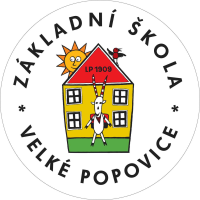 ZÁKLADNÍ  ŠKOLA  VELKÉ  POPOVICE, OKR. PRAHA - VÝCHODKomenského 5, 251 69 Velké PopoviceTel./fax: 323 665 200, e-mail: skola@zsvelkepopovice.czIČO: 75031540Z Á P I S N Í  L I S T – je součástí žádosti o přijetíS uvedenými údaji bude pracováno v souladu se zákonem 101/2000 Sb., o ochraně osobních údajů.Jméno a příjmení dítěte: ......................................................................................................................................................................Datum narození: ...................................................................................................................................................................................Rodné číslo: ..........................................................................................................................................................................................Místo narození: .................................................................................................................................................................................... Okres: ................................................................................................................................................................................................... Národnost: ............................................................................................................................................................................................Státní občanství.....................................................................................................................................................................................Bydliště (trvalý pobyt): .........................................................................................................................................................................Kontaktní adresa (pokud se liší od TP): ………………………………………………………………………………………………………………………………………….Mateřská škola .................................................................................................... nebo 	nenavštěvoval MŠ Nastupuje dítě do školy v řádném termínu?                  	A) ano – žádá přijetí							B) ano – žádá odklad školní docházky příp. přípravná třída							C) ne – po loňském odkladu školní docházky							D) ne – předčasný nástupZdravotní  stav (vady a omezení)..........................................................................................................................................................Alergie...................................................................................................................................................................................................Výslovnost (ev. vada řeči)......................................................................................................................................................................Dítě je pravák – levák – užívá obě ruce stejněNavštěvuje PPP nebo SPC: ………….........................................................................................................................................................OTEC .....................................................................................................................................................................................................Bydliště (pokud není shodné s bydlištěm žáka): ...................................................................................................................................Telefon: ……………………………………………………………………………………………………………………………………………………………………………………E - mail: …………………………………………………………………………………………………………………………………………………………………………………….MATKA ..................................................................................................................................................................................................Bydliště (pokud není shodné s bydlištěm žáka): ...................................................................................................................................Telefon: ……………………………………………………………………………………………………………………………………………………………………………………E - mail: …………………………………………………………………………………………………………………………………………………………………………………….V PŘÍPADĚ, ŽE JSOU ODLIŠNÉ ADRESY U DÍTĚTE A RODIČŮ, UVEĎTE KORESPONDENČNÍ ADRESU:___________________________________________________________________________________________________Rodiče žijí – nežijí spolu.Pokud nežijí, dítě je svěřeno do péče matky – do péče otce – střídavá péče - jiné osoby....................................................................SOUROZENCI:Jméno/ročník: .....................................................................................................................................................................................................................................................................................................................................................................................................................................................................................................................................................................................................................JINÝ ZÁKONNÝ ZÁSTUPCE: ................................................................................................................................................................... Bydliště (pokud není shodné s bydlištěm žáka): ...................................................................................................................................Telefon: ……………………………………………………………………………………………………………………………………………………………………………………E - mail: ……………………………………………………………………………………………………………………………………………………………………………………..….POZNÁMKY (informace, které by rodiče chtěli škole poskytnout, spolužáci apod.): .............................................................................................................................................................................................................................................................................................................................................................................................................................................................................................................................................................................................................................................Údaje byly ověřeny podle OP a rodného listu dítěte:         ano – neVýše uvedené osobní údaje jsou nutné k vedení dokumentace a školní matriky podle §28 zákona č. 561/2004 Sb. o předškolním, základním, středním, vyšším odborném a jiném vzdělávání (školský zákon) a při jejich zpracování postupuje škola v souladu se zákonem č. 101/2000 Sb., o ochraně osobních údajů.Zapsal:Navrhujeme test školní zralosti?ANO  x  NE